Приложение 1СХЕМА ГРАНИЦ РАЗМЕЩЕНИЯ ПУБЛИЧНОГО СЕРВИТУТАОбъект: ВЛИ-0,4 кВ Л-4 от КТП Чайка-4 (ВЛ-10кВ Л-3 ПС Борки)Местоположение: Новгородская область, Новгородский район, Борковское сельское поселение, д. ЧайкаКадастровый квартал: 53:11:0100502Кадастровые номера земельных участков: 53:11:0100502:187, 53:11:0100502:438Система координат: МСК-53 (Зона 2)Площадь сервитута: 162 кв.м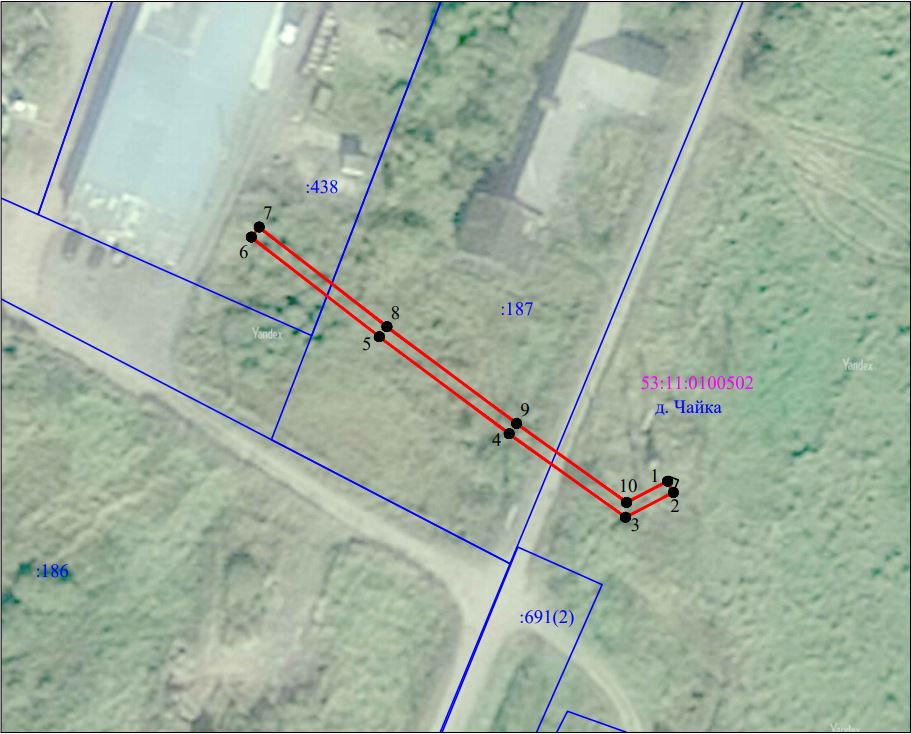 Масштаб 1:1000Используемые условные знаки и обозначения:Приложение 2СХЕМА ГРАНИЦ РАЗМЕЩЕНИЯ ПУБЛИЧНОГО СЕРВИТУТАОбъект: ВЛИ-0,4 кВ Л-1 от КТП Большое Подсонье-2 (ВЛ-10кВ Л-6 ПС Борки)Местоположение: Новгородская область, Новгородский район, Борковское сельское поселение, д. Большое Подсонье Кадастровый квартал: 53:11:0100401Кадастровые номера земельных участков: 53:11:0100401:181, 53:11:0100401:184, 53:11:0100401:185, 53:11:0100401:186, 53:11:0100401:187, 53:11:0100401:188, 53:11:0100401:189, 53:11:0100401:190, 53:11:0100401:191, 53:11:0100401:193, 53:11:0100401:208, 53:11:0100401:209, 53:11:0100401:221, 53:11:0100401:222, 53:11:0100401:234, 53:11:0100401:235Система координат: МСК-53 (Зона 2)Площадь сервитута: 1685 кв.мМасштаб 1:12000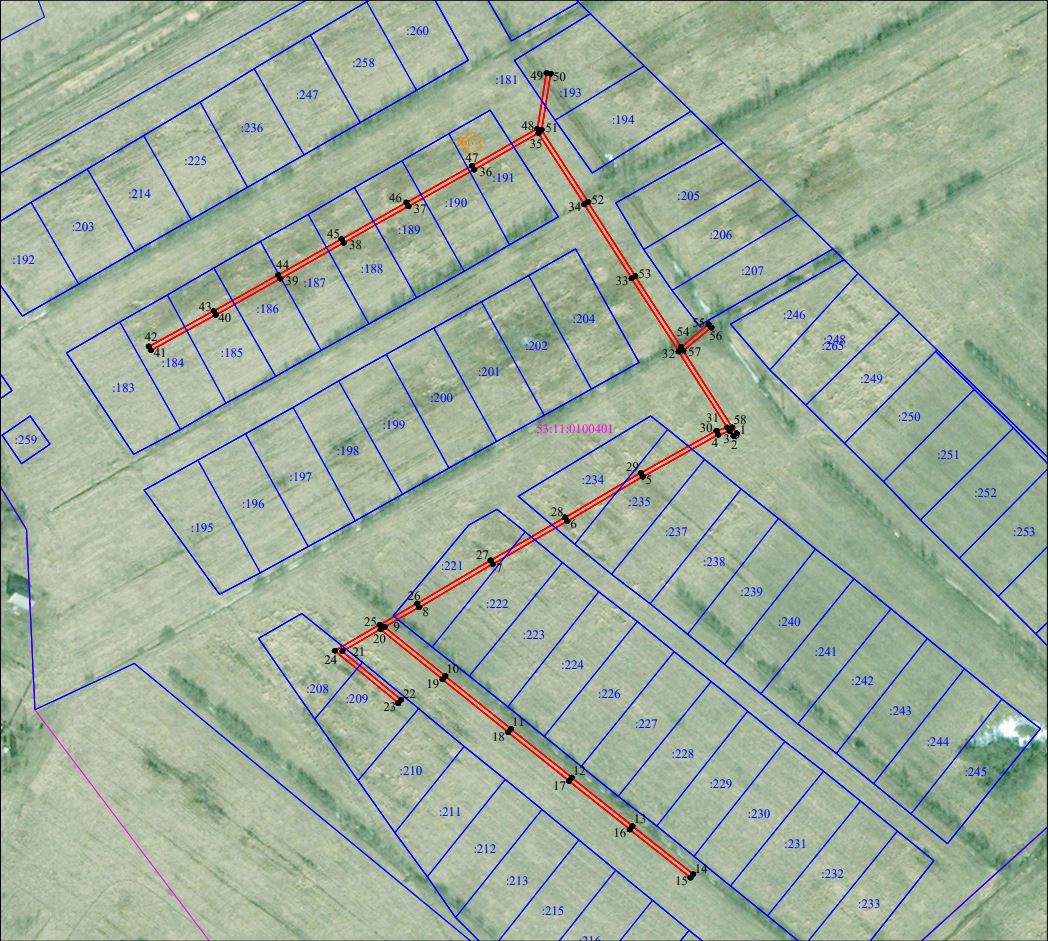 Используемые условные знаки и обозначения:Граница публичного сервитута53:11:0100502Граница и кадастровый номер кадастрового квартала:3Граница и обозначение земельного участка, сведения о котором внесены в ЕГРНВЛИ-0,4 кВ Л-4 от КТП Чайка-4 (ВЛ-10кВ Л-3 ПС Борки)ВЛИ-0,4 кВ Л-4 от КТП Чайка-4 (ВЛ-10кВ Л-3 ПС Борки)ВЛИ-0,4 кВ Л-4 от КТП Чайка-4 (ВЛ-10кВ Л-3 ПС Борки)ВЛИ-0,4 кВ Л-4 от КТП Чайка-4 (ВЛ-10кВ Л-3 ПС Борки)Номер углаX, мY, мСредняя квадратическая погрешность характерной точки1560636,022160432,420,12560634,252160433,340,13560630,352160425,790,14560643,522160407,430,15560658,812160386,950,16560674,532160366,780,17560676,112160368,010,18560660,402160388,160,19560645,142160408,610,110560632,692160425,960,11560636,022160432,420,1ВЛИ-0,4 кВ Л-1 от КТП Большое Подсонье-2 (ВЛ-10кВ Л-6 ПС Борки)ВЛИ-0,4 кВ Л-1 от КТП Большое Подсонье-2 (ВЛ-10кВ Л-6 ПС Борки)ВЛИ-0,4 кВ Л-1 от КТП Большое Подсонье-2 (ВЛ-10кВ Л-6 ПС Борки)ВЛИ-0,4 кВ Л-1 от КТП Большое Подсонье-2 (ВЛ-10кВ Л-6 ПС Борки)Номер углаX, мY, мСредняя квадратическая погрешность характерной точки1563227,152164893,930,12563225,912164892,360,13563228,062164890,660,14563226,432164885,350,15563207,112164850,560,16563186,562164815,700,17563166,732164781,210,18563146,792164747,260,19563137,732164731,280,110563115,062164759,300,111563090,682164789,590,112563068,192164817,720,113563045,802164845,760,114563023,552164873,780,115563021,992164872,540,116563044,232164844,520,117563066,632164816,470,118563089,122164788,340,119563113,502164758,050,120563136,672164729,410,121563126,492164711,780,122563104,092164738,850,123563102,552164737,580,124563126,792164708,290,125563138,752164729,010,126563148,532164746,260,127563168,462164780,210,128563188,292164814,700,129563208,842164849,570,130563228,282164884,560,131563229,792164889,470,132563264,912164867,080,133563298,612164845,370,134563332,802164823,540,135563365,672164802,370,136563348,842164772,660,137563331,882164742,300,138563315,032164712,370,139563298,472164683,120,140563281,802164653,300,141563265,442164623,310,142563267,202164622,350,143563283,552164652,330,144563300,212164682,140,145563316,772164711,390,146563333,632164741,320,147563350,592164771,680,148563367,652164801,790,149563393,452164806,090,150563393,122164808,060,151563367,232164803,750,152563333,882164825,230,153563299,692164847,050,154563266,932164868,160,155563277,432164880,940,156563275,892164882,210,157563265,242164869,250,158563229,802164891,840,11563227,152164893,930,1Граница публичного сервитута53:11:0100401Граница и кадастровый номер кадастрового квартала:3Граница и обозначение земельного участка, сведения о котором внесены в ЕГРН